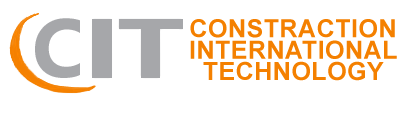 Опросный лист на изготовление емкости из стеклопластикаТип исполнения емкостиПодземная 					Вертикальная 		Наземная 						Горизонтальная	Глубина залегания/подводящего, мУровень грунтовых вод, м 		_____________Необходимость опор 			 (указать в п.9 тип опор, приложить эскиз при наличии)Необходимость утепления емкости 	 (указать в п.9 параметры утепления при наличии) Форма емкостицилиндрическая	( D, мм _____; L, мм _____ )прямоугольная		( L, мм _____ B, мм _____ H, мм _____ )иная форма		( приложить чертежи )Номинальный объем емкости, м3 - Материал исполнениясталь конструкционная	сталь нержавеющая		стеклопластик			иное 				 (приложить ТЗ, указать в п.9)Назначение емкости (Необходимая обработка поверхности емкости)под техническую воду /пожарная	под питьевую воду				под нефтепродукты/топливо		 (указать в п.9)агрессивные жидкости			 (указать в п.9)прочее						 (указать в п.9)Наличие и количество подводящих/отводящих трубопроводов, колодцев, горловин, патрубков, клапанов и т.д. (прикладывать техническое задание с чертежами) Тип заказчика (Проектировщик/Закуп)  _________________ ___ Наличие дополнительного оборудования		(указать в п.9)Дополнительные сведенияПри наличии чертежей, эскизов, иной информации просьба приложить их к опросному листуВ случае если габариты были даны заказчиком, необходимо указать в п.9 возможность изменения габаритов изделияТакже необходимо указывать ограничения по площади размещения емкостиЗаполненный опросный лист высылайте по адресу: cit_kz@mail.ru